Зажать 3 кнопки на клавиатуре:  ctrl  shift  deleteПоявляется меню: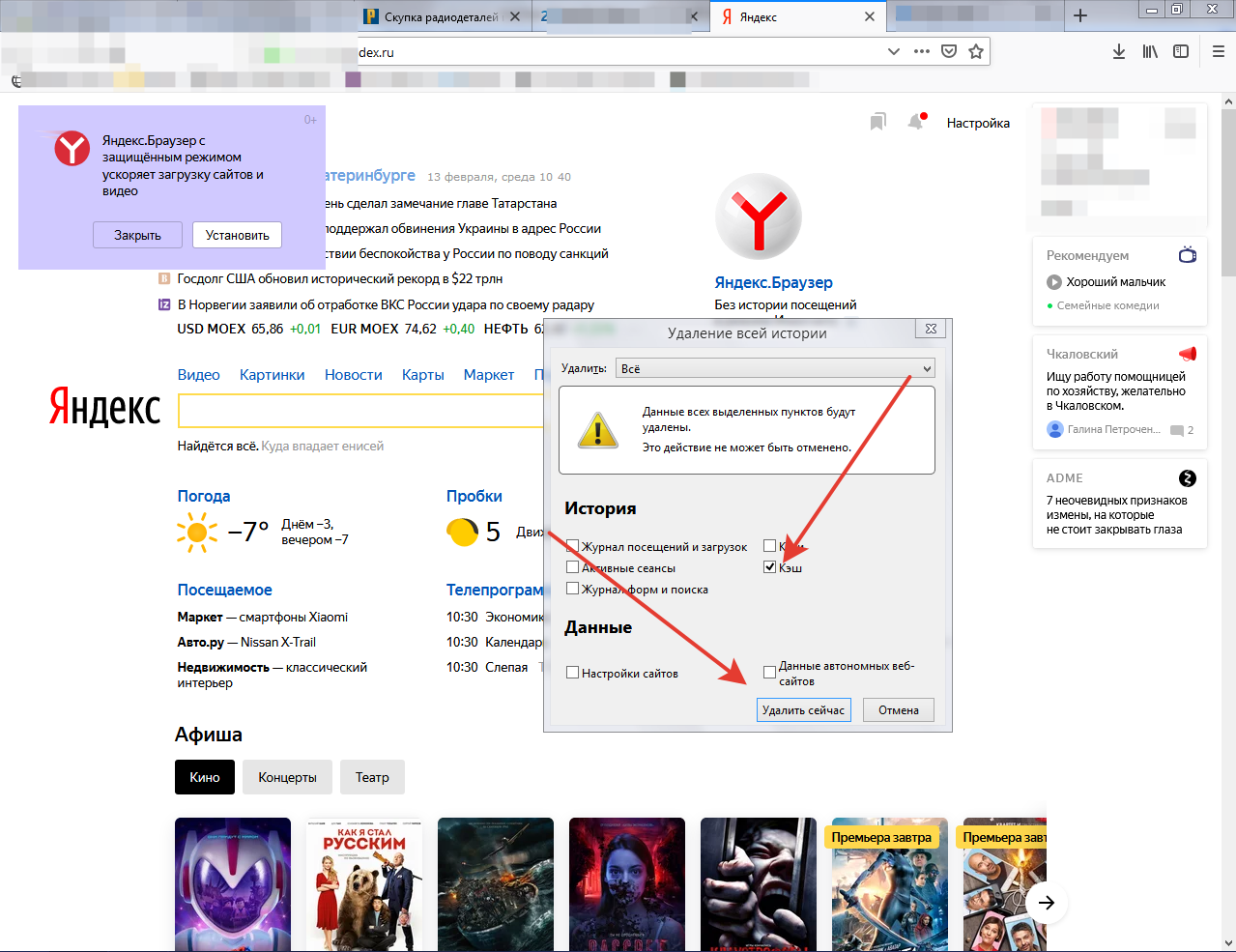 Надо оставить галочку у «Кэш»Нажать кнопку «Удалить сейчас»